Pirmasens, 1. Februar 2018„Landgang und Luftsprung ‒ Malerei und Zeichnung im Dialog“ mit vielfältigem BegleitprogrammWorkshops, Atelierbegehung und Themenführungen ergänzen neue Sonderausstellung im Pirmasenser Kulturzentrum Forum ALTE POST mit Werken des Künstlerpaars Irmgard Weber und Matthias Strugalla(Forum ALTE POST Pirmasens, 4. Februar bis 18. März 2018)Überaus vielseitig zeigt sich das Begleitprogramm der neuen Sonderausstellung, die vom 4. Februar bis 18. März 2018 im Forum ALTE POST gastiert. Rund um „Landgang und Luftsprung ‒ Malerei und Zeichnung im Dialog“ mit Werken von Irmgard Weber und Matthias Strugalla finden im Pirmasenser Kulturzentrum mehrere Veranstaltungen für Kunstinteressierte statt. So gibt es offene Führungen durch die Ausstellung und Künstlergespräche. Die Werke der Sonderausstellung bilden zudem die Basis für zwei Veranstaltungen der Workshopreihe „Kunschdkischd“ für Kinder ab sechs Jahren; diese können für Gruppen ab fünf Personen auch individuell beim museumspädagogischen Team im Forum ALTE POST gebucht werden. Eine Besonderheit im Begleitprogramm stellt die Möglichkeit einer Begehung der Atelierräume von Irmgard Weber und Matthias Strugalla in der Kanzelstraße in Pirmasens dar. Direkt vor Ort erfahren die Teilnehmer dort mehr zur Entstehung der großformatigen Landschafts- und Figuren-Kompositionen der Malerin Irmgard Weber sowie der Zeichnungen von Matthias Strugalla. Im Museumsshop im Forum ALTE POST ist außerdem ein Katalog zu „Landgang und Luftsprung ‒ Malerei und Zeichnung im Dialog“ erhältlich.Das Begleitprogramm im ÜberblickSonntag, 4. Februar 2018, 11.00 Uhr:Vernissage - Feierliche Eröffnung der Ausstellung in Anwesenheit von Irmgard Weber und Matthias StrugallaEintritt: frei. Eine Anmeldung ist nicht erforderlich.Freitag, 9. Februar 2018 / Freitag, 9. März 2018, jeweils 14.30-16.30 Uhr:
Workshop „Kunschdkischd“ - Die Teilnehmer betrachten gemeinsam die verschiedenen Arbeiten und befassen sich mit deren Kunstkniffen, etwa dem Farbspektrum im Werk von Irmgard Weber sowie der Variation in den Zeichnungen von Matthias Strugalla. Im Anschluss werden sie selbst praktisch tätig und gestalten eigene Kunstwerke auf Leinwand mit Farbe und Pinsel.Preis Workshop und Materialien: 5 €. Anmeldung per Mail an denisekamm@pirmasens.de oder telefonisch unter 06331/2392712.Sonntag, 11. Februar 2018 / Sonntag, 11. März 2018, jeweils 14.00-15.00 Uhr:Offene Führung durch die AusstellungPreis: Eintritt 6 € / ermäßigt 4 € zuzüglich 1,50 € Führungsgebühr. Eine Anmeldung ist nicht erforderlich.Sonntag, 25. Februar 2018, 14.00-15.30 Uhr:Künstlergespräch - Führung im Dialog mit Irmgard Weber und Matthias StrugallaPreis: Eintritt 6 € / ermäßigt 4 € zuzüglich 1,50 € Führungsgebühr. Eine Anmeldung ist nicht erforderlich.Freitag, 2. März 2018, 15.30-16.30 Uhr:„Kunst-Stück“ - Die Veranstaltung der monatlichen Reihe widmet sich intensiv dem Gemälde „Die Landgängerin“ von Irmgard Weber.Preis: Eintritt 6 € / ermäßigt 4 € zuzüglich 1,50 € Führungsgebühr. Eine Anmeldung ist nicht erforderlich.Samstag, 10. März 2018, 15.00-16.00 Uhr:Offenes Atelier - Begehung der Atelierräume von Irmgard Weber und Matthias StrugallaEintritt: frei. Anmeldung per Mail an altepost@pirmasens.de oder telefonisch unter 06331/2392716.Sonntag, 18. März 2018, 14.00-16.00 Uhr:Finissage - Künstlergespräch mit musikalischem AusklangPreis: Eintritt 6 € / ermäßigt 4 €. Eine Anmeldung ist nicht erforderlich.Zum Forum ALTE POSTDas Kulturzentrum Forum ALTE POST in Pirmasens ist entstanden aus dem 1893 von dem Architekten Ludwig Stempel (1850-1917) erbauten Königlich Bayerischen Postamt. Dort wurden bis 1927 sowohl der städtische Paketverkehr als auch der Telegrafendienst abgewickelt; nach dem Bau einer neuen Post diente das Gebäude im Herzen der westpfälzischen Stadt als Fernmelde- und Kraftpoststelle und galt 1930 als einer der größten Kraftpoststützpunkte Deutschlands. Bis zu ihrer Schließung 1976 fungierte die Alte Post als Wartesaal für Postbusreisende, Telefonzentrale und Kraftpostverwaltung. Dank eines aufwändigen Umbaus, einer technischen Modernisierung und grundlegenden Restaurierung, bei der unter anderem ein Mosaik an der Außenfassade nach historischen Vorlagen wiederhergestellt wurde, erstrahlt das Monument nun in neuem Glanz. Das Forum ALTE POST bietet mit seinen vielfältig nutzbaren Räumen Platz für Ausstellungen, Konzerte und Events, aber auch für Seminare und private Feiern. Zur Würdigung zweier berühmter Söhne der Stadt gibt es im Forum ALTE POST fest etablierte Einrichtungen. Dabei handelt es sich zum einen um die Dauerausstellung „Heinrich Bürkel – Landpartie“ mit insgesamt 60 Gemälden, Zeichnungen und Skizzen des bekannten Romantik-Malers Heinrich Bürkel (1802-1869). Zum anderen präsentiert sich das Hugo-Ball-Kabinett als interaktive Dauerausstellung über den Dada-Begründer Hugo Ball (1886-1927). Weitere Informationen sind erhältlich unter http://www.forumaltepost.de.                       20180201_fapBegleitendes Bildmaterial: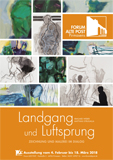 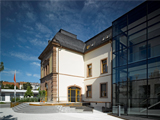 Ausstellungsplakat „Landgang und Luftsprung ‒ 	Das Forum ALTE POST in Pirmasens
Malerei und Zeichnung im Dialog“ / 4.2.-18.3.2018 
im Forum ALTE POST        [ Download unter http://ars-pr.de/presse/20180201_fap ]Hausadresse			PressekontakteForum ALTE POST		Stadtverwaltung Pirmasens	  ars publicandi Gesellschaft fürDenise Kamm			Maximilian Zwick	 	  Marketing und Öffentlichkeitsarbeit mbHPoststraße 2			Leiter der Pressestelle		  Martina OvermannD-66954 Pirmasens 		Rathaus am Exerzierplatz	  Schulstraße 28	Telefon +49(0)6331/23927-12	D-66953 Pirmasens		  66976 RodalbenTelefax +49(0)6331/23927-20	Telefon: +49(0)6331/84-2222 	  Telefon: +49(0)6331/5543-13http://www.forumaltepost.de 	Telefax: +49(0)6331/84-2286 	  Telefax: +49(0)6331/5543-43				presse@pirmasens.de		  MOvermann@ars-pr.de 				http://www.pirmasens.de	  http://www.ars-pr.de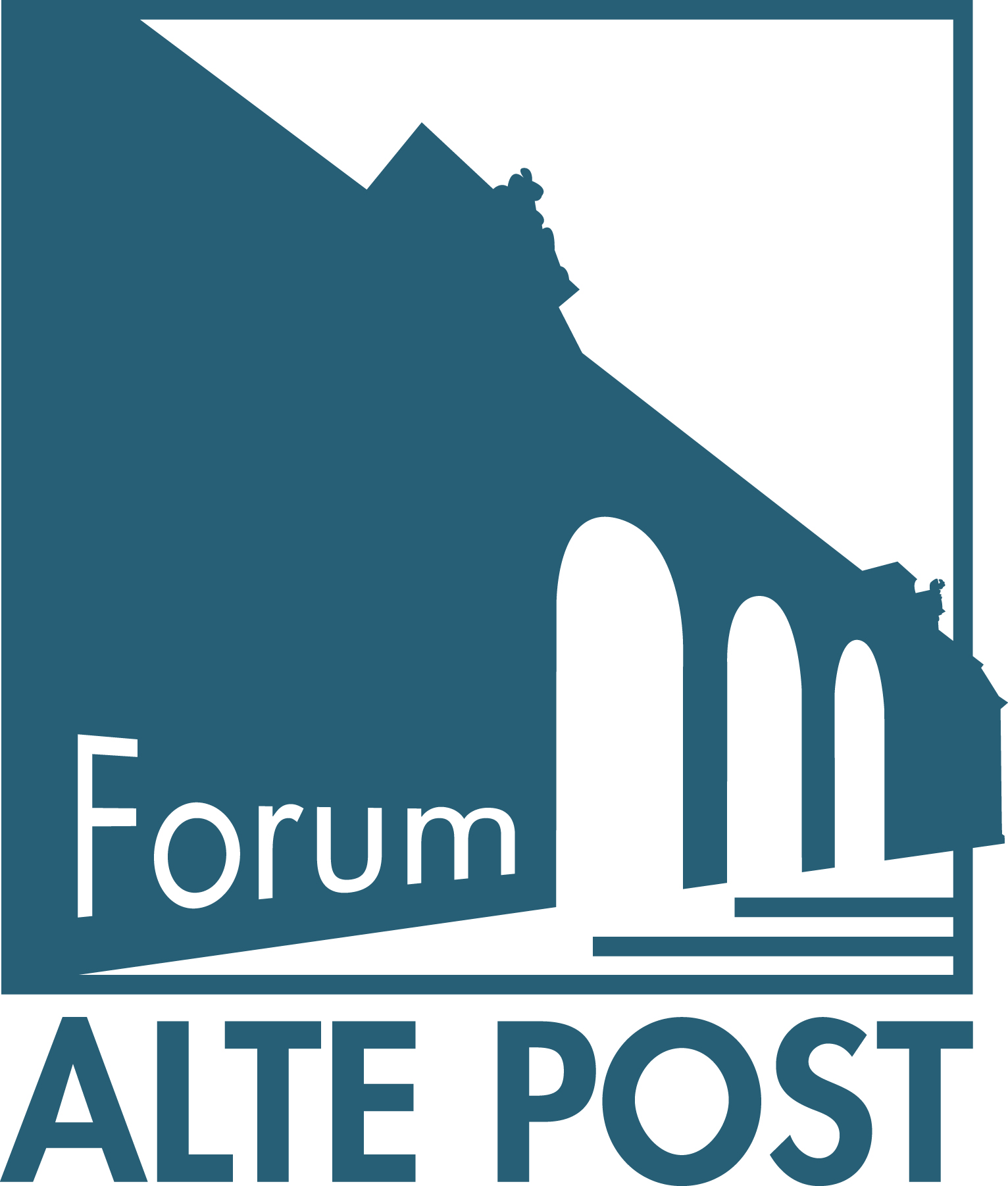 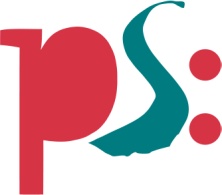 Forum ALTE POSTmitteilung